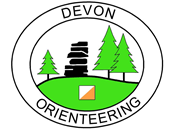 Killerton National Trust – Devon League event. 14 May 2023Planner: Andy ReynoldsOrganiser: Dawn Williamson, Paul Bloch Controller: Tom McMurtrieAddress: Postcode EX5 3LE. Broadclyst, Exeter, Devon, EX5 3LE.  killerton@nationaltrust.org.ukWhat3words swept.fool.contoured. It will be signposted from the B3081 south of Budlake and north of Broadclyst.Directions: From M5 southbound: leave at J28, go through Cullompton on B3181, follow brown tourism signs for Killerton on B3181 heading towards Broadclyst. Killerton is signposted on your right just after Budlake. Cross the M5, take the next left and the entrance to the orienteering is 200 metres past the main entrance to Killerton House.From M5 northbound: exit J29. Keep right onto Honiton road/A3015, take 4th exit at the roundabout and follow signs for B3181 Pinhoe/Broadclyst. Killerton is signposted on brown tourism signs. Go through Pinhoe, then Broadclyst on B3181. Killerton is signposted shortly after leaving the village of Broadclyst - turning on the left. Cross the M5, take the next left and the entrance to the orienteering is 200 metres past the main entrance to Killerton House.Terrain type: Open parkland with wooded areas some of which are on a steep slope. There are areas of protected habitats which will be marked as OOB. There are some highland cattle on the Estate that are used for conservation grazing. Although they can have large horns and are not dangerous, they should not be approached.The route to the start and from the finish will be taped to keep competitors alongside the hedge and away from the cattle. Competitors are asked to follow the tape and stay close to the hedges and fences. This is an excellent area for those new to orienteering running the novice courses.Full body cover is advised as there are brambles and nettles around some of the controlsUse designated crossing points. All competitors to use designated crossing points and leave all gates closed (cattle in grounds)No crossing of wire fences, stone walls or Ha Has (google it if you don’t know what Ha Has are). Any infringement is likely to result in the Club being unable to stage future events – so just don’t!On-going forestry work. The courses try to avoid the worst areas, but inevitably competitors will come across areas of ongoing forestry work – please don’t be surprised by it. Other users of the area: Participants are asked to respect other users of the area, cyclists, dog walkers, families, walkers.Cows: If you see cows on the route please do not run directly at them. They are used to people but it is best to avoid mothers and calves.Entry Details: Standard entry fees apply: £10 standard adult £3 juniors and students SI card (dibber) hire will be available for £1.00. Punching will be using SI. SIAC will be enabled. Final course details: • Brown 7.5km 220m climb• Blue 5.3km 175m climb• Green 3.4km 80m climb• Short Green 2.9km 90m climb• Light Green 3.4km 85m climb• Orange 2.8km 70m climb• Yellow 1.6km 60m climb• White 1.2km 50m climbFacilities: There will be a portaloo in the parking areaStart times: Starts are from 1030 -1300hrs. Courses will close at 1430hrs. If you are a slower runner, please choose an early start to ensure that you finish and download by 14.30hrs. Controls will be collected from 1430hrs. Registration: Pre-entry is via Racesignup. It will be open until 23.59 on Friday 12 May or until all maps are allocated. There will be a limited number of spare maps for entry on the day, but competitors run the risk of being unable to compete in their preferred course if maps run out.Starts: There will be 2 starts.Start for brown and blue courses is adjacent to the parkingStart for white, yellow, orange, light green, short green, green courses is approx. 800m from registration and parking. Red and white tapes will take you around the side of the field to avoid the cows. Please follow the marked route. If there are no cows in the field, we will mark a shorter route across the field instead of the route around the edge of the field.Finish: There is 1 finish about 200m from registration. Please follow marked tapes around the edge of the field from the finish to download.Nearest A&E hospital: Royal Devon and Exeter Hospital, Barrack Road. EX2 5DW